Đề toán lớp 4 kì II mẫu 3Phần I. Trắc nghiệm (3 điểm)Câu 1: Số lớn nhất trong các số: 856 564; 856 654; 856 465; 856 546 là:A. 856 564    B. 856 654    C. 856 465    D. 856 546Câu 2: Chọn câu trả lời đúng.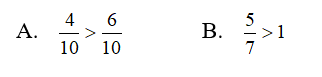 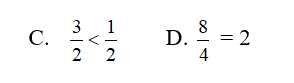 Câu 3: Trung bình cộng của hai số là 100. Biết số bé bằng  số lớn. Tìm số bé.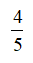 A. 50    B. 40    C. 20    D. 30Câu 4: Nối số đo ở cột A với số đo ở cột B sao cho phù hợp:Câu 5: Một hình bình hành có diện tích là 100 cm2, chiều cao 20 cm. Tính độ dài đáy của hình bình hành đó là:A. 5cm     B. 10cm     C. 20 cm    D. 15 cmCâu 6: Cho các phân số 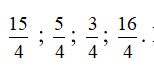 Phân số lớn nhất là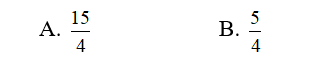 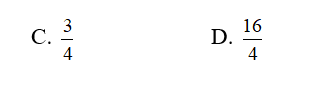 Phần II. Tự luận (7 điểm)Câu 1 (3 điểm):Tính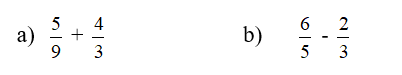 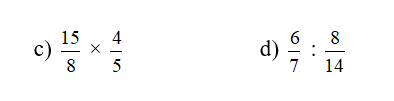 Câu 2 (3 điểm): Một thửa ruộng hình chữ nhật có nửa chu vi là 75 m. Chiều rộng bằng chiều dài.a, Tính diện tích thửa ruộng đó.b, Trung bình cứ 10 m2 vườn đó người ta thu được 5 ki - lô - gam khoai. Hỏi trên thửa ruộng đó người ta thu hoạch được bao nhiêu yến khoai?Câu 3 (1 điểm): Tìm a/b, biết: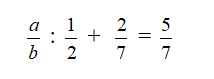 Đáp án & Thang điểmPhần I. Trắc nghiệm (3 điểm)Mỗi câu đúng được 0,5 điểm:Phần II. Tự luận (7 điểm)Câu 1 (3 điểm) :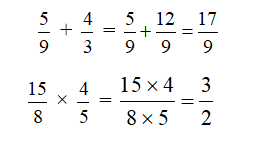 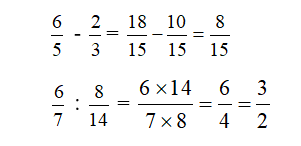 Câu 2 (3 điểm):a, Ta có sơ đồ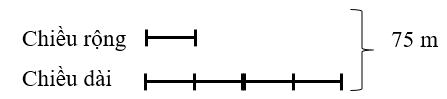 Tổng số phần bằng nhau là4 + 1= 5 phầnChiều rộng thửa ruộng hình chữ nhật là:75 : 5 x 1 = 15 (m)Chiều dài thửa ruộng hình chữ nhật là:75 - 15 = 60 (m)Diện tích thửa ruộng hình chữ nhật là60 x 15 = 900 (m2)b, Thửa ruộng đó thu hoạch được số kg khoai là: 5 x (900 : 10) = 450 (kg) = 45 yếnĐáp số: a, 900 (m2) b, 45 yếnCâu 3 ( 1 điểm):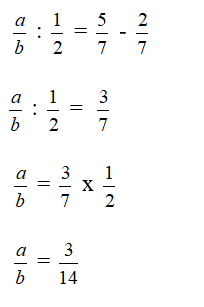 AB1. 12m² 30cm²
2. 12m² 3dm²a. 120300cm²
b. 120030cm²Câu 1Câu 2Câu 3Câu 4Câu 5Câu 6DBD1-b,2-aAD